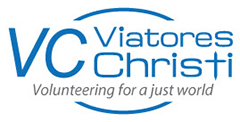 RETREAT/GATHERING FOR THE MEMBERS of VIATORES CHRISTI 10th/11th June, 2017BOOKING FORMName:       _________________________________________________Contact Details:       Email Address:____________________________________                                 Phone No:     _____________________________________Type of Accommodation:  Single Room (€85)__________Dorm (€80)________Transport Needed    Yes____No_____    If yes from where?  __________________Deposit €30 paid by: cheque/P.O/Cash_________Electronic Bank Transfer _______Credit/Debit card on website____________Any dietary needs:________________________________________________________ Place X as appropriate.Please return by email (info@viatoreschristi.com) or post to Viatores Christi, 8 Cabra Rd., Phibsboro, Dublin 7 by Monday 22nd May, 2017.                                                   